АДМИНИСТРАЦИЯ НОВОСВЕТСКОГО СЕЛЬСКОГО ПОСЕЛЕНИЯГАТЧИНСКОГО МУНИЦИПАЛЬНОГО РАЙОНАПОСТАНОВЛЕНИЕ04 апреля  2016г.                                                                                             № ____Об утверждении плана мероприятийпо противодействию коррупции в администрацииНовосветского сельского поселения на 2016-2017 годы	В соответствии с Федеральным законом от 6 октября . N 131-ФЗ "Об общих принципах организации местного самоуправления в Российской Федерации",  Федеральным законом от 25.12.2008 №273-ФЗ «О противодействии коррупции», Указом президента РФ от 01.04.2016г. №147 « О национальном плане противодействия коррупции на 2016-2017 года», Уставом Новосветского сельского поселения, Утвердить прилагаемый план мероприятий по противодействию коррупции в администрации Новосветского сельского поселения на 2016-2017 годы (далее - План).2.  Муниципальным служащим администрации Новосветского сельского     поселения обеспечить выполнение мероприятий плана.     3.  Контроль за исполнением Распоряжения оставляю за собой.        Глава администрации                                                           Е.О.ОгневаИсп. Скворцова В.А. (881371)68-888                                                                                                           ПРИЛОЖЕНИЕк Постановлению главы администрации Новосветского сельского поселения от 04.04.2016г.    № ____ ПЛАНМЕРОПРИЯТИЙ ПО ПРОТИВОДЕЙСТВИЮ КОРРУПЦИИ В АДМИНИСТРАЦИИ НОВОСВЕТСКОГО СЕЛЬСКОГО ПОСЕЛЕНИЯ НА 2016-2017 ГОДЫ№ п/пМероприятияОтветственные исполнителиСрок выполнения12341.Организационные меры по реализации антикоррупционной политикиОрганизационные меры по реализации антикоррупционной политикиОрганизационные меры по реализации антикоррупционной политики1.1.Создание и функционирование комиссии  по противодействию коррупции  Зам. главы администрации        2016 год1.2.Проведение заседаний комиссии  по противодействию коррупции  Зам. главы администрацииВ течение 2016-2017 годов по мере поступления информации1.3.Анализ работы с обращениями граждан, содержащими сведения о наличии коррупциогенных факторов и признаков коррупционных правонарушенийСпециалист по организационной работе и делопроизводствуВ течение 2016-2017 годов ежеквартально1.4.Участие муниципальных служащих в семинарах, тренингах и иных мероприятиях по вопросам противодействия коррупцииЗам. главы администрацииВ течение 2016-2017 годов2.Противодействие коррупции в сфере муниципальной службыПротиводействие коррупции в сфере муниципальной службыПротиводействие коррупции в сфере муниципальной службы2.1.Предъявление в установленном порядке квалификационных требований к гражданам, претендующим на замещение должностей муниципальной службыЗам. главы администрации, Ведущий специалист по вопросам местного самоуправления и кадровой работеВ течение 2016-2017 годов при поступлении граждан на муниципальную службу2.2.Проведение проверок: достоверности и полноты сведений, представляемых гражданами, претендующими на замещение должностей муниципальной службы, и муниципальными служащими администрации Новосветского сельского поселения; соблюдения муниципальными служащими ограничений, запретов требований установленных на муниципальной службе в соответствии с действующим законодательствомЗам. главы администрации, ведущий специалист  по вопросам местного самоуправления и кадровой работеВ течение 2016-2017 годов  при поступлении граждан на муниципальную службуВ течение 2016-2017 годов по мере поступления информации2.3. Применение взысканий за совершение коррупционных правонарушений к муниципальным служащим в случаях не предоставления ими сведений, представления заведомо недостоверных или неполных сведений о доходах, об имуществе и обязательствах имущественного характера, несоблюдения иных ограничений, запретов, обязанностей и требований, установленных на муниципальной службеГлава администрации (работодатель)В течение 2016-2017 годов в сроки, установленные законодательством о муниципальной службе2.4.Проведение проверок сведений в уведомлении, направленном представителю нанимателя (работодателю), о фактах обращений в целях склонения муниципального служащего к совершению коррупционных правонарушенийЗам. главы администрации, ведущий специалист  по вопросам местного самоуправления и кадровой работеВ течение 2016-2017 годов в случае поступления уведомлений3.Проведение антикоррупционной экспертизы проектов нормативных правовых актов и действующих нормативных правовых актов в администрации Новосветского сельского поселенияПроведение антикоррупционной экспертизы проектов нормативных правовых актов и действующих нормативных правовых актов в администрации Новосветского сельского поселенияПроведение антикоррупционной экспертизы проектов нормативных правовых актов и действующих нормативных правовых актов в администрации Новосветского сельского поселения3.1.Проведение антикоррупционной экспертизы проектов нормативных правовых актов и действующих нормативных правовых актов в администрации Новосветского сельского поселенияГлавный специалист по правовому обеспечению и организации муниципального заказаВ течение 2016-2017 годов3.2.Обеспечение своевременного устранения выявленных коррупциогенных факторов,  отраженных в заключениях по результатам  антикоррупционной экспертизыГлавный специалист по правовому обеспечению и организации муниципального заказаВ течение 2016-2017 годов4.Противодействие коррупции в экономической сфереПротиводействие коррупции в экономической сфереПротиводействие коррупции в экономической сфере4.1.Проведение проверок соблюдения законодательства, регулирующего размещение заказа на поставки товаров, выполнение работ, оказание услуг для муниципальных нуждЗам. главы администрации, начальник отдела бюджетного учета и отчетности ,В течение 2016-2017 годов в соответствии с планом проведения проверок4.2.Актуализация нормативной правовой базы администрации Новосветского сельского поселения в целях повышения прозрачности размещения заказа на поставки товаров, выполнение работ, оказание услуг для муниципальных нужд, своевременного выполнения принятых контрактных обязательствЗам. главы администрации, начальник отдела бюджетного учета и отчетности, ведущий специалист по правовому обеспечению и организации муниципального заказаВ течение 2016-2017 годов в соответствии со сводным планом актуализации нормативной правовой базы администрации Новосветского сельского поселения 4.3.Осуществление финансового контроля за целевым и эффективным использованием бюджетных средств в пределах предоставленных полномочийЗам. главы администрации, начальник отдела бюджетного учета и отчетностиВ течение 2016-2017 годов в соответствии с планом проведения проверок5.Информационное обеспечение реализации антикоррупционной политики в администрации Новосветского  сельского поселенияИнформационное обеспечение реализации антикоррупционной политики в администрации Новосветского  сельского поселенияИнформационное обеспечение реализации антикоррупционной политики в администрации Новосветского  сельского поселения5.1.Информирование населения поселения о ходе реализации антикоррупционной политики через официальный Интернет-сайт администрации Новосветского сельского поселения Гатчинского  муниципального районаЗам. главы администрации,ведущий специалист  по вопросам местного самоуправления и кадровой работеВ течение 2016-2017 годов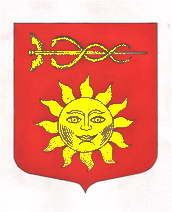 